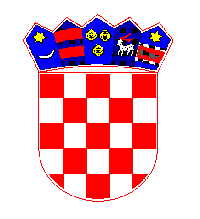                                              REPUBLIKA HRVATSKA                                  DUBROVAČKO-NERETVANSKA ŽUPANIJA                                       GRAD KORČULA                  Upravni odjel za opće poslove i                       mjesnu samoupravu                                                                                                              KLASA: 013-02/22-01/02URBROJ: 2117-9-03/1-22-1Korčula, 21. veljače 2022.	Temeljem  članka 11. Zakona o pristupu informacijama (NN 25/13 i 85/15) objavljuje se provođenjeJAVNOG SAVJETOVANJA I.	Predmet javnog savjetovanja je Nacrt prijedloga Odluke o načinu podnošenja prijedloga i peticija i odlučivanja o njima.II.	Svrha savjetovanja je pribavljane mišljenja, prijedloga i primjedbi javnosti na Nacrt prijedloga odluke o podnošenju prijedloga i peticija i odlučivanja o njima.III.	Savjetovanje traje od 22. veljače pa do 23. ožujka 2022. godine.IV.	Sastavni dio ove objave čine:Obrazac sadržaja dokumenta za savjetovanje – Prilog 1Obrazac sudjelovanja u savjetovanju o nacrta akta – Prilog 2.Nacrt prijedloga odluke o podnošenju prijedloga i peticija i odlučivanje o njima.V.	Ova objava s Prilogom 1 i 2 i Nacrtom prijedloga odluke o načinu podnošenja prijedloga i peticija i odlučivanje o njima objavit će se na mrežnoj stranici Grada Korčule.                                                                                                                                 v.d. PROČELNIK                                                                                                                               Srđan Mrše, dipl. iur.rilog 1Prilog 2Obrazac sadržaja dokumenta za savjetovanjeObrazac sadržaja dokumenta za savjetovanjeNaziv nacrta aktaOdluka o načinu podnošenja prijedloga i peticija i odlučivanje o njimaStvaratelj dokumentaGrad Korčula Tijelo koje provodi savjetovanjeGrad Korčula-Upravni odjel za opće poslove i mjesnu samoupravuSvrha dokumentaDonošenje odluke o načinu podnošenja prijedloga i peticija i odlučivanje o njima temeljem članka 11. Statutarne odluke o izmjenama i dopunama Statuta Grada Korčule (Sl.gl. GK 3/21) Datum dokumenta/Svrha savjetovanjaPribavljanje mišljenja, prijedloga i primjedbi na Nacrt prijedloga odluke o načinu podnošenja prijedloga i peticija i odlučivanja o njimaRok trajanja savjetovanjaOd 22. veljače pa do 23. ožujka 2022. godineDodatni upitiSudionici savjetovanja mogu se dodatno obratiti za upite Srđanu Mrše, v.d. pročelniku UO za opće poslove i mjesnu samoupravu, tel. 020/711-150, faks: 020/711-706, e-pošta: srdjan.mrse@korcula.hrNačin dostave mišljenja, prijedloga i primjedbiDionici svoja mišljenja, prijedloge i primjedbe na Nacrt pravilnika dostavljaju na Obrascu sudjelovanju u savjetovanju o nacrtu akta (Prilog 2)Popunjeni obrasci dostavljaju se poštom (Grad Korčula, 20260 Korčula, Trg Antuna i Stjepana Radića 1), neposrednom predajom u pisarnici Grada Korčule ili na adresu elektroničke pošte srdjan.mrse@korcula.hr.Objava mišljenja, primjedbi, prijedloga (komentari)Po završetku javnog savjetovanja, objavit će se komentari, tj. dana mišljenja, primjedbe i prijedlozi, osim anonimnih, uvredljivih i irelevantnih komentaraObrazac sudjelovanja u savjetovanju o nacrtu aktaObrazac sudjelovanja u savjetovanju o nacrtu aktaObrazac sudjelovanja u savjetovanju o nacrtu aktaNaziv nacrta aktaNaziv tijela nadležnog za izradu nacrtaRazdoblje savjetovanja (početak i završetak)Ime/naziv sudionika/ce savjetovanja (pojedinac, udruga, ustanova i sl.) koji/a daje svoje mišljenje i primjedbe na nacrt  aktaTematsko područje i brojnost korisnika koje predstavljate, odnosno interes koji zastupateNačelni komentari na predloženi nacrtMišljenje, prijedlozi i primjedbe, odnosno komentari na pojedine članke nacrta aktaIme i prezime osobe/a koja je sastavljala primjedbe i komentare ili osobe ovlaštene za zastupanje udruge, ustanove i sl.KontaktiE-mail:Telefon: E-mail:Telefon: Datum dostavljanja obrascaJeste li suglasni da se ovaj obrazac, s imenom/nazivom sudionika/ce savjetovanja, objavi na internetskoj stranici nadležnog tijela?DANE